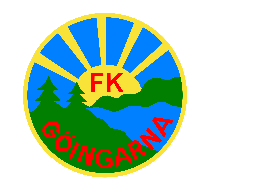 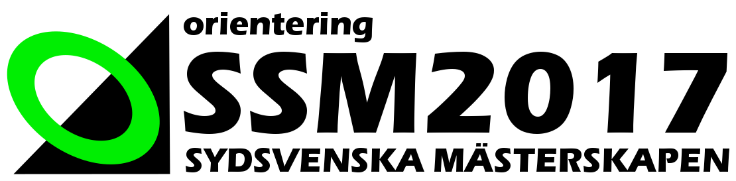 BESTÄLLNINGSBLANKETT LOGI, MIDDAG, KVÄLLSFIKA, FRUKOST, FÄLTLUNCHInsändes senast söndag 26 mars per e-post till helfkg@telia.com	 KontaktuppgifterDistrikt:Kontaktperson:	Telefon:Fakturaadress:LOGI
Lördag - SöndagPå hårt underlag i sporthallen i Broby.Antal platser á 60 kr/pers/natt:	Summa kr:MIDDAG
LördagServeras i skolmatsal i Broby.Antal á 75 kr/pers:	Summa kr:KVÄLLSFIKA
LördagServeras i sporthallen i Broby.Antal á 30 kr/pers:	Summa kr:FRUKOST
SöndagServeras i skolmatsal i Broby.Antal á 50 kr/pers:	Summa kr:FÄLTLUNCH
Endast SöndagServeras på Arenan.Antal á 75 kr/pers:	Summa kr:Allergi mm.Antal specialkost ingående i ovanstående beställning.Antal vegetarisk:Antal allergi:                    typ:Antal allergi:                    typ:Antal allergi:                    typ:TOTALSUMMA                               KrFakturering & UpplysningarBeloppet faktureras i efterhand. Matkuponger och övrig information hämtas i samband med incheckning i Sporthallen.
Tider för bespisningen presenteras i ett separat PM som läggs upp på Eventor. 
Upplysningar angående logi och servering besvaras av Henrik Larsson 0708 - 22 17 11
e-post: helfkg@telia.com 